Mokytojų/darbuotojų ir mokinių, vykstančių į užsienį mobilumo veikloms pagal Erasmus+, Nordplus ar kitas programas, mobilumo organizavimo, dalyvavimo ir atsiskaitymo grįžus tvarkos aprašo 2 priedas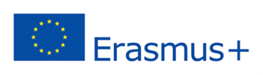 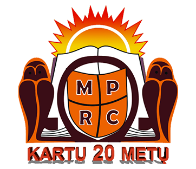 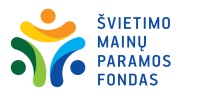 ERASMUS+ PROGRAMOS 1 PAGRINDINIO VEIKSMO PROJEKTO…………………………………………………………………………………..MOKINIO DALYVIO ANKETAASMENS DUOMENYS:VARDAS, PAVARDĖ........................................................................................................................Specialybė:..........................................................................................................................................Grupės Nr., kursas, grupės vadovas.....................................................................................................Adresas, pašto kodas: ...........................................................................................................................Mob. telefono Nr. +370........................................................................................................................Elektroninio pašto adresas (one.lt netinka):.......................... ..............................................................Gimimo data:........................................................................................................................................Banko sąskaitos Nr.(IBAN): LT...........................................................................................................Banko pavadinimas: .............................................................................................................................DALYVAVIMAS PROJEKTE 1.Noriu dalyvauti projekte ir vykti į užsienį, nes (išdėstykite savo motyvus): ............................... ............................................................................................................................................................................................................................................ ...................................................................................Tinkamą ( -us) atsakymus pažymėkite langelyje „X“.2. Baigęs (-usi) Marijampolės profesinio rengimo centrą ketinu:□ Stoti mokytis toliau (kolegiją, universitetą)□ Dirbti pagal specialybę  □ Kita (įrašykite).................................................................................................................................3. Anglų kalbos mokėjimo lygis:□ laisvai kalbu;  □ skaitau ir verčiu su žodynu; □ suprantu kalbantį.4. Specialybės dalykų mokymosi pažangumo vidurkis (pažymys): □ 9-10;  □ 7-8;  □ 5-6;    □ 3-4.5. Kaip vertini savo elgesį, pažangumą ir bendravimą? (į langelį įrašykite, kuriai savo savybei skiriate 1 vietą,  kuriai - 2 vietą, kuriai - 3 vietą ir t.t.):□ Esu pareigingas (-a), darbštus (–i), atsakingas (-a);□ Aktyvus (-i), mėgstantis (-i) naujoves, organizuotas (-a);□  Esu žingeidus (-i), noriu tobulėti, pasisemti profesinės patirties;□ Mėgstantis (-i) bendrauti, dalintis informacija;□ Gebantis (-i) dirbti komandoje;□ Stipri motyvacija (kultūrinis smalsumas);□ Kita (įrašykite)..................................................................................................................................8. Socialinė padėtis:□ Esu iš daugiavaikės šeimos;□ Gyvenu su vienu iš tėvų;  □ Esu našlaitis (-ė);□ Gyvenu su globėjais (-a, -u).□ Kita (įrašykite)..............................................................                                                    Data: ..............................              Parašas:.......................... Susipažinau ir sutinku, kad mano asmens duomenys būtų tvarkomi vadovaujantis Marijampolės PRC Asmens duomenų tvarkymo politika.                                                                                    _____________                              ________________	                                                     (Data)                                                   (Parašas)Profesijos mokytojo vertinimas/atsiliepimai apie dalyvį:..............................................................................................................................................................................................................................................................................................................................Grupės vadovo vertinimas (rekomenduoju/ nerekomenduoju vykti į stažuotę).................................................................................................................................................................................................Komisijos vertinimas ir išvados ....................................................................................................................................................................................................................................................................................................................................................................................................................................Komisijos pirmininkas: .............................................................                    ....................................		               (Vardas, pavardė)			        (Parašas)